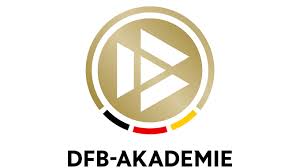 Fußballkreis Hochsauerland bietet wieder das Kindertrainer Zertifikat anLiebe Trainerinnen und Trainer,bekanntermaßen wird die Grundlage für Spielwitz und die lebenslange Freude am Fußball spielen bereits im Kindesalter gelegt.Um diese Grundlagen zu vermitteln, bieten wir Dir das von uns und dem DFB entworfene DFB-Kindertrainer Zertifikat an. Es handelt sich bei dabei um ein Zertifikat, dessen Ziel es ist Trainer*innen von Bambini bis E-Jugendmannschaften besonders zu qualifizieren und Trainingsinhalte auf Basis der neuen Wettbewerbsformate näherzubringen. Um das DFB-Kindertrainer Zertifikat zu erlangen, nehmen die Teilnehmer*innen an drei Online-Phasen und zwei Präsenztagen teil. Im Vordergrund steht hierbei das selbstständige Lernen in den Online-Phasen und die Schulung durch erfahrene Referenten während der Präsenztage. Zwischen den Online- und Präsenzphasen können die Teilnehmer*innen ihr erlerntes Wissen in ihren Mannschaften erproben und mit der Praxiserfahrung in die nächste Phase starten. Inhalte des DFB-Kindertrainer Zertifikats sind unter anderem:Dein persönliches Kindertrainer SelbstverständnisDie neuen WettbewerbsformateEine kindgerechte TrainingsgestaltungWerte im KindertrainingÜberfachliche Themen (Verletzungen; Aufsichtspflicht; Kinderschutz)Die Inhalte sind praxisnah aufgebaut und liefern sowohl sofortige Hilfestellungen für das Kindertraining als auch den täglichen Umgang mit Kindern. Als Kindertrainer*in möchten wir Dich daher für das DFB-Kindertrainer Zertifikats begeistern und freuen uns auf Deine Anmeldung.  Die Anmeldung erfolgt über den Veranstaltungskalender des FLVW und ist ab sofort buchbar! Die Termine der Präsenztage sind der 24.08. und 07.09. im Sportzentrum in Brilon!Den Lehrgang leiten die beiden Referenten Stephan und Willi Vogel (DFB A-Lizenz Trainer)Rückfragen an Willi Vogel unter 0170-9526078Auf einem Blick:DFB-Kindertrainer ZertifikatDauer: min. 6 WochenFormat: Blended Learning (2 Präsenztage + Onlinephasen)Lerneinheiten: 20 LEThemen: Dein persönliches Kindertrainer Selbstverständnis, die neuen Wettbewerbsformate, eine kindgerechte Trainingsgestaltung, Werte im Kindertraining, Elternarbeit, überfachliche Themen (Verletzungen; Aufsichtspflicht; Kinderschutz), Aufgaben und Anforderungen an eine*n Kindertrainer*inLehrgangsgebühren: 40,- EuroMit sportlichen GrüßenWilli Vogel, Stephan Vogel